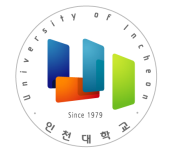 A VISIT OF THE DELEGATION FROMLander University, USA ITINERARYNumber of delegates: 10Duration of visit: from May 15th thru May 22th(7 nights)Day 1(May 15th	) Wednesday09:40 a.m.  Arrival at Incheon Int’l Airport, met by Mr. CHOI, International Affairs of UoI11:00 a.m. – Guest House Check-in 11:30 a.m. - Welcome ceremony and Orientation (w/h buddies)12:30 p.m. – Lunch hosted by Dean of International Affairs14:00 p.m. – Campus tour 16:00 p.m. – Visit to Fish Market18:00 p.m. – DinnerDay 2(May 16th) Thursday 08:30 a.m. – Breakfast09:30 a.m. - Pick up at Guesthouse10:00 a.m. – Presentation on Korean culture by Korean Buddy and International Faculty  11:00 a.m. – Presentation on Lander University and American culture by Lander delegation12:00 p.m. – Lunch14:00 p.m. – Korean Culture Experience 18:00 p.m. – DinnerDay 3(May 17th) Friday08:30 a.m. – Breakfast10:00 a.m. – Songdo tour (Compact city, Central Park, Water Taxi tour)12:00 p.m. – Lunch14:00 p.m. – Incheon Old Town(Chinatown, Wolmi-do)18:00 p.m. – Dinner Day 4(May 18th) Saturday 11:00 a.m. – Home visit 15:00 a.m. – Free time Day 5(May 19th) Sunday 08:30 a.m. - Breakfast10:00 a.m. – Free time Day 6(May 20th) Monday 08:30 a.m. – Breakfast10:00 a.m. – Move to Seoul12:00 p.m. – Lunch 13:00 p.m. – Kyungbok Palace 15:00 p.m. – Insa-dong 17:00 p.m. – Myeongdong 18:00 p.m. – Dinner at SeoulDay 7(May 21th) Tuesday08:30 a.m. – Breakfast10:00 a.m. – DMZ tour 18:00 p.m. – Dinner Day 8(May 22th) Wednesday 08:30 a.m. – Breakfast09:00 a.m. – Departure to KTX station10:00 a.m. – Move to Daegu Emergency contact person:Mr. Juneyoung Choi 010-9981-0220Ms. Jeehee Sung 010-3060-6251Buddy studentsNot decided yet